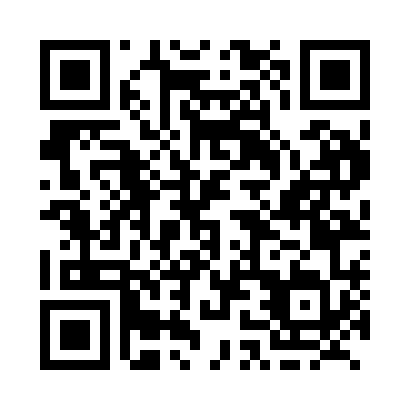 Prayer times for Atlee, Alberta, CanadaMon 1 Apr 2024 - Tue 30 Apr 2024High Latitude Method: Angle Based RulePrayer Calculation Method: Islamic Society of North AmericaAsar Calculation Method: HanafiPrayer times provided by https://www.salahtimes.comDateDayFajrSunriseDhuhrAsrMaghribIsha1Mon5:236:581:275:557:589:332Tue5:216:561:275:567:599:353Wed5:186:541:275:588:019:374Thu5:166:521:275:598:039:395Fri5:136:491:266:008:049:416Sat5:106:471:266:018:069:437Sun5:086:451:266:028:079:458Mon5:056:431:256:038:099:479Tue5:026:411:256:058:119:4910Wed5:006:381:256:068:129:5111Thu4:576:361:256:078:149:5312Fri4:546:341:246:088:169:5613Sat4:526:321:246:098:179:5814Sun4:496:301:246:108:1910:0015Mon4:466:281:246:118:2010:0216Tue4:446:261:236:128:2210:0517Wed4:416:241:236:138:2410:0718Thu4:386:221:236:148:2510:0919Fri4:366:201:236:158:2710:1120Sat4:336:181:236:178:2810:1421Sun4:306:161:226:188:3010:1622Mon4:276:141:226:198:3210:1823Tue4:256:121:226:208:3310:2124Wed4:226:101:226:218:3510:2325Thu4:196:081:226:228:3710:2626Fri4:166:061:216:238:3810:2827Sat4:146:041:216:248:4010:3128Sun4:116:021:216:258:4110:3329Mon4:086:001:216:268:4310:3530Tue4:055:581:216:278:4510:38